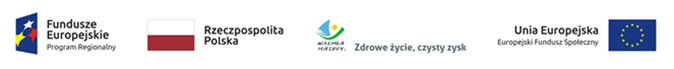 Załącznik nr 1 do SWZZP.272.1.123.2023Szczegółowy opis przedmiotu zamówienia Przedmiotem zamówienia jest zakup nowych licencji Microsoft Windows Server 2022 Datacenter 16 Core - 12 szt. lub licencji równoważnych.Wymagania ogólne:Licencje muszą być dostarczone w formie elektronicznej. Stan licencji musi być widoczny na indywidualnym profilu Zamawiającego w portalu producenta oprogramowania przeznaczonym do zarządzania licencjami oprogramowania producenta. 2)	Licencje muszą być przeznaczone do użytku w grupowym modelu licencjonowania dla organów administracji publicznej w ramach umowy MPSA nr 4100013999.3)	Licencje muszą być licencjami wieczystymi.4)	Licencje muszą umożliwiać korzystanie z usług na serwerach Windows Zamawiającego zgodnie z wymaganiami licencyjnymi systemu operacyjnego Windows Server Datacenter. 5)	Licencje muszą pozwalać na instalację wcześniejszych wersji systemu operacyjnego Windows Server Datacenter.6)	Oferowane licencje muszą być nowe, zakupione w autoryzowanym kanale dystrybucyjnym producenta oprogramowania.Zamawiający dopuszcza zaoferowanie produktów równoważnych do wyspecyfikowanej licencji Microsoft Windows Server 2022 Datacenter 16 Core – 12 szt.Minimalne wymagania dla licencji równoważnej:licencje równoważne muszą być kompatybilne i w sposób niezakłócony współdziałać z oprogramowaniem Microsoft Windows Server funkcjonującym u Zamawiającego, licencje równoważne nie mogą zakłócić pracy środowiska systemowo - programowego Zamawiającegolicencje równoważne muszą w pełni współpracować z systemami Zamawiającego, opartymi o dotychczas użytkowane oprogramowanie Microsoft Windows Serverlicencje równoważne muszą zapewniać pełną, równoległą współpracę w czasie rzeczywistym i pełną funkcjonalną zamienność oprogramowania równoważnego z wyspecyfikowanym oprogramowaniem Microsoft Windows Server 2022 Datacenter 16 Core.W przypadku zaproponowania licencji równoważnych Wykonawca przeprowadzi na własny koszt instalację, konfigurację i integrację dostarczonego produktu. Wykonawca przeprowadzi migrację wszelkich danych i konfiguracji zapewniając identyczne funkcjonowanie całego środowiska w stosunku do aktualnego środowiska. Przerwa w działaniu aktualnie eksploatowanego środowiska produkcyjnego nie może wynieść więcej niż 5 godzin.W przypadku zaoferowania przez Wykonawcę licencji równoważnych Wykonawca dokona transferu wiedzy w zakresie utrzymania i rozwoju rozwiązania opartego o zaproponowane licencje. W przypadku, gdy zaoferowane przez Wykonawcę licencje równoważne nie będą właściwie współdziałać ze sprzętem i oprogramowaniem funkcjonującym u Zamawiającego i/lub spowoduje zakłócenia w funkcjonowaniu pracy środowiska sprzętowo-programowego u Zamawiającego, Wykonawca pokryje wszystkie koszty związane z przywróceniem i sprawnym działaniem infrastruktury sprzętowo-programowej Zamawiającego oraz na własny koszt dokona niezbędnych modyfikacji przywracających właściwe działanie środowiska sprzętowo-programowego Zamawiającego również po usunięciu licencji równoważnych oraz dostarczy inne rozwiązana spełniające wymagania SOPZ. Licencje równoważne dostarczane przez Wykonawcę nie mogą powodować utraty kompatybilności oraz wsparcia/gwarancji producentów używanego i współpracującego z nim oprogramowania u Zamawiającego. Licencje równoważne zastosowane przez Wykonawcę nie mogą w momencie składania przez niego oferty mieć statusu zakończenia wsparcia technicznego producenta. Niedopuszczalne jest zastosowanie licencji równoważnych, dla którego producent ogłosił zakończenie jego rozwoju w terminie 3 lat licząc od momentu złożenia oferty. Niedopuszczalne jest użycie licencji równoważnych, dla którego producent oprogramowania współpracującego ogłosił zaprzestanie wsparcia w jego nowszych wersjach. Zastosowanie rozwiązania równoważnego nie może ograniczyć funkcjonalności posiadanego systemu przez Zamawiającego i nie może powodować konieczności ponoszenia dodatkowych kosztów dla Zamawiającego.W przypadku dostarczania licencji, równoważnych względem wyspecyfikowanej przez Zamawiającego w Szczegółowym Opisie Przedmiotu Zamówienia, Wykonawca musi na swoją odpowiedzialność i swój koszt udowodnić, że dostarczone licencje spełniają wszystkie wymagania i warunki określone w Szczegółowym Opisie Przedmiotu Zamówienia.